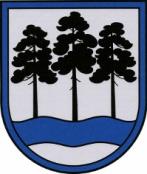 OGRES  NOVADA  PAŠVALDĪBAReģ.Nr.90000024455, Brīvības iela 33, Ogre, Ogres nov., LV-5001tālrunis 65071160, e-pasts: ogredome@ogresnovads.lv, www.ogresnovads.lv PAŠVALDĪBAS DOMES SĒDES PROTOKOLA IZRAKSTS39.Par darba tiesisko attiecību izbeigšanu ar Ogres pirmsskolas izglītības iestādes “Riekstiņš” vadītāju Vitu KravaliOgres novada pašvaldībā 2022.gada 25.maijā saņemts Ogres pirmsskolas izglītības iestādes “Riekstiņš” vadītājas Vitas Kravales 2022.gada 24.maija iesniegums  (reģ. Nr. 2-4.5/532) par atbrīvošanu no darba pēc pašas vēlēšanās 2022.gada 29.jūlijā.Saskaņā ar likuma “Par pašvaldībām” 21. panta pirmās daļas 9. punktu tikai dome  var atbrīvot no amata pašvaldības iestāžu vadītājus. Pamatojoties uz likuma “Par pašvaldībām” 21. panta pirmās daļas 9. punktu un Darba likuma 100. panta pirmo daļu,balsojot: ar 22 balsīm "Par" (Andris Krauja, Artūrs Mangulis, Atvars Lakstīgala, Dace Kļaviņa, Dace Māliņa, Dace Nikolaisone, Dainis Širovs, Dzirkstīte Žindiga, Edgars Gribusts, Egils Helmanis, Gints Sīviņš, Ilmārs Zemnieks, Indulis Trapiņš, Jānis Kaijaks, Jānis Lūsis, Jānis Siliņš, Kaspars Bramanis, Pāvels Kotāns, Raivis Ūzuls, Rūdolfs Kudļa, Toms Āboltiņš, Valentīns Špēlis), "Pret" – nav, "Atturas" – nav, Ogres novada pašvaldības dome NOLEMJ:2022.gada 29.jūlijā (pēdējā darba diena) izbeigt darba tiesiskās attiecības ar Ogres pirmsskolas izglītības iestādes “Riekstiņš” vadītāju Vitu Kravali.Uzdot Ogres novada pašvaldības izpilddirektoram Pēterim Špakovskim:nodrošināt Ogres pirmsskolas izglītības iestādes “Riekstiņš” vadītāja pienākumu izpildītāju uz laiku līdz Ogres pirmsskolas izglītības iestādes “Riekstiņš” vadītāja iecelšanai vakantajā amatā, organizēt Ogres pirmsskolas izglītības iestādes “Riekstiņš” materiālo vērtību un dokumentācijas pieņemšanu no Vitas Kravales un nodošanu Ogres pirmsskolas izglītības iestādes “Riekstiņš” vadītāja pienākumu izpildītājam ar pieņemšanas – nodošanas aktu.Kontroli par lēmuma izpildi uzdot Ogres novada pašvaldības domes priekšsēdētāja vietniekam. (Sēdes vadītāja,domes priekšsēdētāja E.Helmaņa paraksts)Ogrē, Brīvības ielā 33Nr.132022. gada 16.jūnijā